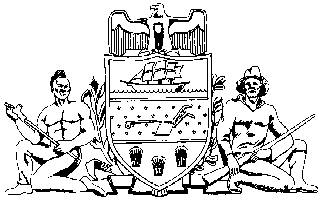 July 20, 2012Swimming Pools in Halifax BoroughThe installation of swimming pools with a depth of more than 24 inches does require a building permit in Halifax Borough. This is by ordinance under Chapter 23, Section 1, SS101, of the Halifax Borough Code. The installation of such pools are governed by the Uniform Construction Code and must be properly permitted, inspected, and final approval given by the borough building codes inspector before they can be utilized by residents.   To apply for permitting of swimming pools you can acquire a building permit application from this website’s forms section. Completed it and return it to the borough at the above address along with a $54 application fee check made out to Halifax Borough. The application and check can be mailed to the above PO Box or dropped off at the borough’s administrative office (Hoover Financial Services, 3733 Peters Mountain Road, Halifax).Your application will be reviewed by the borough code enforcement officer and then be passed on to the building code inspector. The building codes inspector will contact you regarding a site visit to look over the project area. Additional fees for permit issuance and inspections will apply. These additional fees are paid by the property owner at time of receiving your permit and are paid to Halifax Borough who disperses the fees to the permit issuer and inspection firm, LTL Associates.Any questions on this issue can be directed to my office at the above phone numbers or emailed to info@halifaxborough.comLarry W Rank-Borough Manager/Codes Enforcement